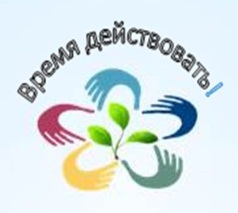 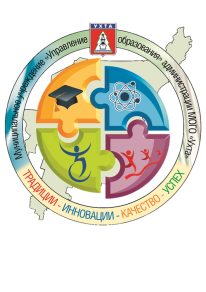 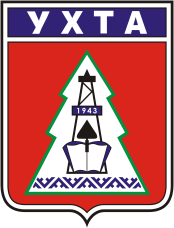 Мероприятия в рамках VII муниципального методического Форума «Новая экосистема образования: поиск и выстраивание интеграции между различными участниками образовательных отношений» в период с 11 октября по 22 октября 2021 годаДатаВремяМесто проведенияКатегория педагогов(не более 25 чел.)Тематическая площадкаФ.И.О. модератора Ф.И.О выступающих педагогов, ОО Форма проведения. Тема выступленияСлушатели 11.10.202114:00МОУ «СОШ №20»Учителя математикиПриоритетные направления деятельности предметных методических объединений как средство повышения профессиональной компетентности педагогов и повышения качества образованияИгнатьева С. М.Игнатьева С. М., руководитель ГМО учителей математикиТурубанова С. В., учитель математики МОУ «СОШ №20»Кузнецова Л. А., учитель математики МОУ «СОШ №5»Влияние экосистемного подхода на образовательный процессСовершенствование качества преподавания математики на основе результатов оценочных процедурОГЭ по математике: результаты, типичные ошибки, профилактика затруднений12.10.202114.30МОУ «СОШ № 5»Учителя коми языка, краеведенияМетодические основы этнокультурного образованияОплеснина Я.П., методист МУ «ИМЦ» г. УхтыОплеснина Я.П., методист МУ «ИМЦ» г. Ухты, учитель коми языка МОУ «СОШ № 5»Хохлова Т.Е., учитель коми языка МОУ «СОШ № 3» «Word-кафе»Использование онлайн-сервисов в работе учителей коми языка и краеведения.Организация проектной деятельности в области этнокультурного образования в школе.12.10.202115.00Платформа ZOOM (МОУ «Лицей №1»)Учителя астрономииГорбачева И.Н.Горбачева И.Н.+ общее обсуждение вопросов о преподавании астрономии в 2021-2022 уч.г., использовании платформы «Сириус»Круглый стол.Формирование у учащихся 7-11 классов естественно-научной грамотности на заданиях астрономического содержания. 12.10.201 г15.00Онлайн -конференцияУчителя физикиЛапшина Н.АЛапшина Н.А, МОУ СОШ №15Девяткова С.В, МОУ СОШ №2Лебедева Ю.В, МОУ СОШ №202Практико-ориентированный семинар«Перспективные модели КИМ ЕГЭ по физике»«Работаем с ВПР на уроках физики»«Новый формат проведения Всероссийской олимпиады школьников по физике» 12.10.202115.00МОУ СОШ № 20Учителя истории, обществознанияКузнецова Л.П.Кузнецова Л.П.Киселева А.Ю.Круглый стол. «Школа наставничества: нескучная педагогика»12.10.202115.00МОУ СОШ № 20Учителя истории, обществознанияКузнецова Л.П.Долонина Е.А.МОУ СОШ № 15«Проект как эффективная форма интеграции содержания образовательной деятельности»13.10.202114.30МАОУ «УТЛ»Директора ОУМеханизмы управления качеством образования на муниципальном уровнеКороткова Н.Ю., начальник МУ «Управление образования» администрации МОГО «Ухта»Короткова Н.Ю., начальник МУ «Управление образования» администрации МОГО «Ухта»Концепция муниципальной системы научно-методического сопровождения педагогических работников и управленческих кадров 13.10.202114.00МОУ «СОШ №3»Учителя географииФормирование естественно-научной грамотностиТурасова Н.Л.Турасова Н.Л.Семинар14.10.202115.00МОУ «СОШ № 10» каб. 18Учителя информатикиПереход от образовательной среды к образовательной экосистемеКанева Ольга Васильевна, руководитель ГМО учителей информатикиДудницкая Анна Александровна, МОУ «СОШ № 15»Кочанова Ольга Николаевна, Моу «СОШ № 16»Коробка Татьяна Григорьевна, МОУ «СОШ № 19»Канева Ольга Васильевна, МОУ «СОШ № 10»Интегрированная информационно-образовательная среда, как инструмент повышения показателей учебной деятельности14.10.202115.00МОУ «СОШ № 10» каб. 18Учителя информатикиПереход от образовательной среды к образовательной экосистемеКанева Ольга Васильевна, руководитель ГМО учителей информатикиДудницкая Анна Александровна, МОУ «СОШ № 15»Кочанова Ольга Николаевна, Моу «СОШ № 16»Коробка Татьяна Григорьевна, МОУ «СОШ № 19»Канева Ольга Васильевна, МОУ «СОШ № 10»Полезный образовательный контент14.10.202115.00МОУ «СОШ № 10» каб. 18Учителя информатикиПереход от образовательной среды к образовательной экосистемеКанева Ольга Васильевна, руководитель ГМО учителей информатикиДудницкая Анна Александровна, МОУ «СОШ № 15»Кочанова Ольга Николаевна, Моу «СОШ № 16»Коробка Татьяна Григорьевна, МОУ «СОШ № 19»Канева Ольга Васильевна, МОУ «СОШ № 10»Кейс-технологии как инновационный вектор в условиях модернизации отечественной школы14.10.202115.00МОУ «СОШ № 10» каб. 18Учителя информатикиПереход от образовательной среды к образовательной экосистемеКанева Ольга Васильевна, руководитель ГМО учителей информатикиДудницкая Анна Александровна, МОУ «СОШ № 15»Кочанова Ольга Николаевна, Моу «СОШ № 16»Коробка Татьяна Григорьевна, МОУ «СОШ № 19»Канева Ольга Васильевна, МОУ «СОШ № 10»Облачные технологии в образовании14.10.202109.30МОУ «Лицей №1» г. Ухты(читальный зал библиотеки) Заведующие библиотеками, библиотекари ООСовременная школьная библиотека – ключевой инструмент новой инфраструктуры образовательной организацииЧиркина Т.Ф. – методист МУ «Информационно-методический центр» г. УхтыЧиркина Т.Ф. – методист МУ «Информационно-методического центра» г. УхтыВыступление«Стратегия развития школьной библиотеки нового поколения. Определение приоритетных направлений работы»14.10.202109.30МОУ «Лицей №1» г. Ухты(читальный зал библиотеки) Заведующие библиотеками, библиотекари ООСовременная школьная библиотека – ключевой инструмент новой инфраструктуры образовательной организацииЧиркина Т.Ф. – методист МУ «Информационно-методический центр» г. УхтыРочева В.С – заведующий библиотекой МОУ «Лицей №1»Выступление «Проектная деятельность, как основа развития школьной библиотеки». Опыт реализации проекта по развитию чтения «Пятиклассникам все интересно!»14.10.202109.30МОУ «Лицей №1» г. Ухты(читальный зал библиотеки) Заведующие библиотеками, библиотекари ООСовременная школьная библиотека – ключевой инструмент новой инфраструктуры образовательной организацииЧиркина Т.Ф. – методист МУ «Информационно-методический центр» г. УхтыЛысенко Т. И.  – заведующий библиотекой МОУ «СОШ №10»Презентация «Краеведение – территория игры» - современные тенденции просветительской работы библиотекарей в области краеведения14.10.202109.30МОУ «Лицей №1» г. Ухты(читальный зал библиотеки) Заведующие библиотеками, библиотекари ООСовременная школьная библиотека – ключевой инструмент новой инфраструктуры образовательной организацииЧиркина Т.Ф. – методист МУ «Информационно-методический центр» г. УхтыМихалченкова Т.И. – заведующий библиотекой МОУ «СОШ №2»Мастер-класс по созданию интерактивной викторины для обучающихся 5-7 классов на платформе Learnis «Наша жизнь, наша гордость Ухта» 14.10.202109.30МОУ «Лицей №1» г. Ухты(читальный зал библиотеки) Заведующие библиотеками, библиотекари ООСовременная школьная библиотека – ключевой инструмент новой инфраструктуры образовательной организацииЧиркина Т.Ф. – методист МУ «Информационно-методический центр» г. УхтыАлехина Е. Л. –заведующий библиотекой МАОУ «Ухтинский технический лицей им. Г.В. Рассохина» Практика: интерактивная викторина «Я иду землею Коми» с правилами телевизионной игры «Своя игра» для обучающихся 9-10 классов 14. 10.2021  10.00-13.00МОУ «Гимназия иностранных языков»,к. 201заместители директора по ВРДостижение личностных результатовна основе реализации рабочей программы воспитанияИсакова Н.А.Исакова Н.А., заместитель директора МОУ «ГИЯ»Беляева Л.А. МОУ «ГИЯ»Достижение личностных результатов на основе реализации требований ФГОС и рабочей программы воспитания. Мониторинг рабочей программы воспитания.14. 10.2021  10.00-13.00МОУ «Гимназия иностранных языков»,к. 201заместители директора по ВРДостижение личностных результатовна основе реализации рабочей программы воспитанияИсакова Н.А.Беляева Л.А.,  заместитель директора  МОУ «ГИЯ»Календарь образовательных событий: возможности общешкольной работы с образовательным событием. Презентация опыта  МОУ «ГИЯ».14. 10.2021  10.00-13.00МОУ «Гимназия иностранных языков»,к. 201заместители директора по ВРДостижение личностных результатовна основе реализации рабочей программы воспитанияИсакова Н.А.Гунина В.Е., воспитатель МОУ «ГИЯ»Презентация опыта   Методический концепт-фестиваль классных руководителей 1-11 классов. Образовательный проект «Все для фронта! Все для победы!»14. 10.2021  10.00-13.00МОУ «Гимназия иностранных языков»,к. 201заместители директора по ВРДостижение личностных результатовна основе реализации рабочей программы воспитанияИсакова Н.А.Багрова О.В., воспитатель МОУ «ГИЯ»Презентация опыта   Методический концепт-фестиваль классных руководителей 1-11 классов. Образовательный проект «Большое космическое путешествие»14. 10.2021  10.00-13.00МОУ «Гимназия иностранных языков»,к. 201заместители директора по ВРДостижение личностных результатовна основе реализации рабочей программы воспитанияИсакова Н.А.Погорелова А.С., учитель русского языка и литературы  МОУ «ГИЯ»Образовательное событие «Экология стала самым громким словом на земле». 14.10.202114:00МОУ «ГИЯ», каб. 110Учителя немецкого языкаУрок немецкого языка в школе: тенденции, проблемы, поиски решения.Кашлаба Ольга Витальевна, руководитель ГМО учителей немецкого языкаГодун Ирина Николаевна, МОУ «СОШ № 10» Урок немецкого языка: обучение диалогической и монологической речи в едином контексте14.10.202114:00МОУ «ГИЯ», каб. 110Учителя немецкого языкаУрок немецкого языка в школе: тенденции, проблемы, поиски решения.Кашлаба Ольга Витальевна, руководитель ГМО учителей немецкого языкаСуханова Наталья Эдуардовна,  МОУ «СОШ № 2»Арт-терапия на уроках немецкого языка14.10.202114:00МОУ «ГИЯ», каб. 110Учителя немецкого языкаУрок немецкого языка в школе: тенденции, проблемы, поиски решения.Кашлаба Ольга Витальевна, руководитель ГМО учителей немецкого языкаГусева Марина Сергеевна,  МОУ «Лицей №1»Практика упражнений и заданий форматов ОГЭ, ЕГЭ в контексте урока немецкого языка14.10.202114:00МОУ «ГИЯ», каб. 110Учителя немецкого языкаУрок немецкого языка в школе: тенденции, проблемы, поиски решения.Кашлаба Ольга Витальевна, руководитель ГМО учителей немецкого языкаКашлаба Ольга Витальевна, МОУ «ГИЯ»Интерактивные приёмы обучения немецкому языку в рамках курса «Немецкий язык для профессии и карьеры». Материалы из четырёхлетнего опыта преподавания курса.14.10.202113.00МАОУ «УТЛ»Педагоги-психологиПсихолого-педагогическое сопровождение образовательного процессаНовопольцева Р.В., педагог-психолог МАОУ «УТЛ им. Г.В.Рассохина»Новопольцева Р.В., педагог-психолог МАОУ «УТЛ им. Г.В.Рассохина»Совещание Итоги работы по психолого-педагогическому сопровождению в ОУ в 2020/21 учебном году.  Планы и перспективы на 2021-22 учебный год14.10.202113.00МАОУ «УТЛ»Педагоги-психологиПсихолого-педагогическое сопровождение образовательного процессаНовопольцева Р.В., педагог-психолог МАОУ «УТЛ им. Г.В.Рассохина»Новопольцева Р.В., педагог-психолог МАОУ «УТЛ им. Г.В.Рассохина»Презентация опыта: Наставничество в школе – «находки», перспективы14.10.202113.00МАОУ «УТЛ»Педагоги-психологиПсихолого-педагогическое сопровождение образовательного процессаНовопольцева Р.В., педагог-психолог МАОУ «УТЛ им. Г.В.Рассохина»Третьяк М.И., ЗД, педагог-психолог МОУ «СОШ №16»Выступление Роль родителей в профессиональном ориентировании учащихся14.10.202113.00МАОУ «УТЛ»Педагоги-психологиПсихолого-педагогическое сопровождение образовательного процессаНовопольцева Р.В., педагог-психолог МАОУ «УТЛ им. Г.В.Рассохина»Игнатова Ф.В., педагог-психолог МДОУ «Детскийсад №55»Презентация опыта «Разработка и практическое применение чек-листов в работе педагога-психолога» 14.10.2021 14:00-17:00МБОУ «СОШ №18»Начальник лагерей с дневным пребыванием детей, планируемых к проведению в летний период 2022 г.Пути совершенствования организации детских оздоровительных лагерейЛогинова Е.А., начальник отдела по делам молодежи МУ «Управление образования» администрации МОГО «Ухта»Четверикова О.М., методист отдела организационно-методического обеспечения детского отдыха ГАУ ДО РК «РЦДиМ»Выступление, групповая работа. Моделирование программы смены лагеря с дневным пребыванием детей.14.10.202115.00МОУ «СОШ № 3»Учителя со стажем работы от 1 до 5 лет«РRO движение молодого педагога»Шульц О.С., методист МУ «ИМЦ» г. УхтыШульц О.С.Гаврилов А.С., учитель истории МОУ «СОШ № 5»Захарова Ю.С.Уляшева М.В., учитель математики МОУ «СОШ № 14»Реализация муниципального проекта по повышению профессиональной компетенции молодых педагогов «РRO движение молодого педагогаРеспубликанская ассоциация молодых педагогов. Основные мероприятия на учебный год»«Цифровые ресурсы и современные технологии,которые мне помогают»«Современный урок! Каким он должен быть?!»15.10.202114.00МОУ «СОШ № 2»Заместители директор по УР/НМРМеханизмы управления качеством образования на муниципальном уровнеЧичилина И.А., заместитель начальника МУ «Управление образования» администрации МОГО «Ухта»Чичилина И.А., заместитель начальника МУ «Управление образования» администрации МОГО «Ухта»Никитченко В.Е., заместитель начальника МУ «ИМЦ» г. УхтыКонцепция муниципальной системы научно-методического сопровождения педагогических работников и управленческих кадров15.10.202115.00МОУ «Лицей №1» г. УхтыУчителя английского языкаТерритория английского языкаМанакова А.Е.Ползунова Е.В.Владимирова Н.А.Гугл-класс как средство взаимодействия участников образовательного процесса. Мастер классПроектная деятельность.15.10.2021 15.30МОУ «ГИЯ»Учителя физической культурыГМО учителей физической культурыРезникова Г.Г.Сенченко Р.В., МОУ «СОШ № 21»Внедрение федерального образовательного проекта «Бокс в школу» в рамках дополнительного образования физкультурно-спортивной направленности15.10.2021 15.30МОУ «ГИЯ»Учителя физической культурыГМО учителей физической культурыРезникова Г.Г.Резникова Г.Г, МОУ «ГИЯ»Повышение профессиональной компетентности педагогов в вопросах оценочной деятельности в условиях реализации ФГОС ОО и развития системы оценки качества образования15.10.2021 15.30МОУ «ГИЯ»Учителя физической культурыГМО учителей физической культурыРезникова Г.Г.Резникова Г.Г, МОУ «ГИЯ»Использование электронных образовательных платформ для организации преподавания учебного предмета «Физическая культура»15.10.2021 15.30МОУ «ГИЯ»Учителя физической культурыГМО учителей физической культурыРезникова Г.Г.Силкина Н.В, МОУ «СОШ № 21»Активизация познавательных интересов в области физической культуры средствами ИКТ»,  Новые возможности ИКТ в области физической культуры15.10.2021 15.30МОУ «ГИЯ»Учителя физической культурыГМО учителей физической культурыРезникова Г.Г.Солдатенкова С.В.Особенности профессионального труда учителя физической культуры18.10.202114.00МОУ «Лицей №1» г. УхтыЗаместители директора, курирующие работу с одаренными детьмиРабота с «Одаренными детьми»Салахова А.И. ,методист МУ «ИМЦ»Салахова А.И. ,методист МУ «ИМЦ»Система работы с «Одаренными детьми»20.10.202114.00МАОУ «УТЛ»Каб. 106Заместители директоровБордюг Е.Ф., заместитель директора по НМРБордюг Е.Ф., заместитель директора по НМРКислицина Н.ЮФролова Г.А.Реализация проекта «УТЛ – Опорная школа» в условиях эпидемиологических ограничений.ФГОС СОО. Опыт МАОУ «УТЛ» по организации работы с индивидуальными проектами старшеклассников.Представление опыта работы творческо-проблемной группы по ФГОС20.10.202114.30МАОУ «УТЛ»Учителя русского языка и литературыГМО учителей русского языка и литературыСеребрянская И.И., руководитель ГМО учителей русского языка и литературыСеребрянская И.И., руководитель ГМО учителей русского языка и литературыМаркова Р.П.МОУ «СОШ №20»Павлищева Л.Г.МАОУ «УТЛ»«Skysmart» как инновационный инструмент в образовательном процессе в условиях цифрового обучения.Исследовательская деятельность как средство повышения  мотивации учащихся. «Небо на ладони» или ментальная педагогика при изучении русского языка.22.10.2021 в 14.00 в МУДО «ЦТ им. Г.А. Карчевского» Закрытие Форума22.10.2021 в 14.00 в МУДО «ЦТ им. Г.А. Карчевского» Закрытие Форума22.10.2021 в 14.00 в МУДО «ЦТ им. Г.А. Карчевского» Закрытие Форума22.10.2021 в 14.00 в МУДО «ЦТ им. Г.А. Карчевского» Закрытие Форума22.10.2021 в 14.00 в МУДО «ЦТ им. Г.А. Карчевского» Закрытие Форума22.10.2021 в 14.00 в МУДО «ЦТ им. Г.А. Карчевского» Закрытие Форума22.10.2021 в 14.00 в МУДО «ЦТ им. Г.А. Карчевского» Закрытие Форума22.10.2021 в 14.00 в МУДО «ЦТ им. Г.А. Карчевского» Закрытие Форума